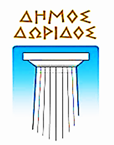 ΕΛΛΗΝΙΚΗ ΔΗΜΟΚΡΑΤΙΑ		  11η ΣΥΝΕΔΡΙΑΣΗ			Λιδωρίκι 15/03/2022ΝΟΜΟΣ ΦΩΚΙΔΟΣ			 ΚΑΤΕΠΕΙΓΟΥΣΑ		           Αριθ.Πρωτ.: 1969ΔΗΜΟΣ ΔΩΡΙΔΟΣ						OΙΚΟΝΟΜΙΚΗ ΕΠΙΤΡΟΠΗ	Πληροφ.: Ευαγγελία Στρούζατηλ.: 2266.350.316κιν.: 694.222.59.10			ΠΡΟΣ:ΤΑ ΜΕΛΗ ΤΗΣ ΟΙΚΟΝΟΜΙΚΗΣ ΕΠΙΤΡΟΠΗΣ  					   ΔΗΜΟΥ ΔΩΡΙΔΟΣ1.  Ευσταθίου Ανδρέα2.  Μαυρομμάτη Εμμανουήλ3.  Παλασκώνη Κωνσταντίνο4.  Καραχάλιο Δημήτριο5.  Γεραντώνη Χρήστο6.  Ασημάκη ΑθανάσιοΚαλείστε, όπως προσέλθετε στο Δημοτικό Κατάστημα Ευπαλίου, την Τετάρτη 16 Μαρτίου 2022 και  ώρα 11:00΄ σε κατεπείγουσα Συνεδρίαση της Οικονομικής Επιτροπής Δήμου Δωρίδος, σύμφωνα με τις διατάξεις του άρθρου 75 του Ν. 3852/2010 (ΦΕΚ 87 Α΄/7-6-2010), όπως αυτό αντικαταστάθηκε με το άρθρο 77 του Ν. 4555/2018 (Φ.Ε.Κ. 133 Α΄/19-07- 2018), τις διατάξεις του άρθρου 67 του Ν. 4830/2021 (ΦΕΚ 169 Α΄/18-9-2021), με το οποίο τροποποιήθηκε η παρ.1 του άρθρου 10 της Πράξης Νομοθετικού Περιεχομένου (ΦΕΚ 55 Α΄/11-3-2020) που κυρώθηκε με το άρθρο 2 του Ν. 4682/2020 (ΦΕΚ 76 Α΄/3-4-2020) και τις διατάξεις της υπ’ αριθ. 643/24-9-2021 (ΑΔΑ: ΨΕ3846ΜΤΛ6-0Ρ5) εγκυκλίου του ΥΠ.ΕΣ. και τηρουμένων των μέτρων προστασίας κατά της διασποράς και εξάπλωσης του κορονοϊού Covid-19 (το ΦΕΚ 1099/Β/11.3, βάσει της ΚΥΑ Δ1α / ΓΠ.οικ. 14709 και κάθε νεότερη όμοια αυτής), για συζήτηση και λήψη αποφάσεων στα παρακάτω θέματα:ΘΕΜΑΤΑ ΗΜΕΡΗΣΙΑΣ ΔΙΑΤΑΞΗΣΘΕΜΑ 1ο: Έγκριση της μελέτης 1/2022 - «ΒΕΛΤΙΩΣΗ ΑΓΡΟΤΙΚΗΣ ΟΔΟΠΟΙΙΑΣ ΠΕΡΙΟΧΗΣ ΝΟΤΙΑΣ ΠΕΔΙΑΔΑΣ ΜΟΡΝΟΥ».ΘΕΜΑ 2ο: Έγκριση της μελέτης 2/2022 - «ΒΕΛΤΙΩΣΗ ΑΓΡΟΤΙΚΗΣ ΟΔΟΠΟΙΙΑΣ ΒΟΡΕΙΑ ΕΓΓΕΙΟΒΕΛΤΙΩΤΙΚΟΥ ΕΡΓΟΥ ΠΕΔΙΑΔΑΣ ΜΟΡΝΟΥ».ΘΕΜΑ 3ο: Υποβολή πρότασης για την ένταξη και χρηματοδότηση της πράξης «ΒΕΛΤΙΩΣΗ ΑΓΡΟΤΙΚΗΣ ΟΔΟΠΟΙΙΑΣ ΠΕΡΙΟΧΗΣ ΝΟΤΙΑΣ ΠΕΔΙΑΔΑΣ ΜΟΡΝΟΥ» στο πλαίσιο της δράσης 4.3.4 «Βελτίωση Πρόσβασης Σε Γεωργική Γη και Κτηνοτροφικές Εκμεταλλεύσεις» του Προγράμματος Αγροτικής Ανάπτυξης (Π.Α.Α.) 2014-2020.ΘΕΜΑ 4ο: Υποβολή πρότασης για την ένταξη και χρηματοδότηση της πράξης «ΒΕΛΤΙΩΣΗ ΑΓΡΟΤΙΚΗΣ ΟΔΟΠΟΙΙΑΣ ΒΟΡΕΙΑ ΕΓΓΕΙΟΒΕΛΤΙΩΤΙΚΟΥ ΕΡΓΟΥ ΠΕΔΙΑΔΑΣ ΜΟΡΝΟΥ» στο πλαίσιο της δράσης 4.3.4 «Βελτίωση Πρόσβασης Σε Γεωργική Γη και Κτηνοτροφικές Εκμεταλλεύσεις» του Προγράμματος Αγροτικής Ανάπτυξης (Π.Α.Α.) 2014-2020.Η Συνεδρίαση κρίνεται κατεπείγουσα, λόγω καταληκτικής ημερομηνίας για την υποβολή των ανωτέρω  προτάσεων.Παρακαλείσθε για την τήρηση των προβλεπόμενων υγειονομικών μέτρων στο πλαίσιο της ανάγκης περιορισμού της διασποράς του κορωνοϊού (χρήση προστατευτικής μάσκας, χρήση αντισηπτικού και τήρηση αποστάσεων).		             Ο Πρόεδρος		της Οικονομικής Επιτροπής		           Πολίτης Σταύρος